SRI SANKARA ARTS AND SCIENCE COLLEGE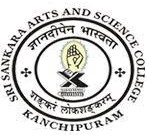 (AUTONOMOUS)ENATHUR1.1.3 Details of Courses Offered by the Institution that Focus on Employability, Entrepreneurship and Skill Development during the year 2021-22Sl.noDepartmentLink to Syllabus Categorized by Employability, Entrepreneurship and Skill DevelopmentLink to Syllabus Categorized by Employability, Entrepreneurship and Skill DevelopmentLink to Syllabus Categorized by Employability, Entrepreneurship and Skill Development1MICROBIOLOGYMicroEmp.pdfMicroEnt.pdfMicroSD.pdf2BIOTECHNOLOGYBiotechEmp.pdfBiotechEnt.pdfBiotechSD.pdf3BIOCHEMISTRYBiochemEmp.pdfBiochemEnt.pdfBiochemSD.pdf4COMPUTER SCIENCECSEmp.pdfCSEnt.pdfCSSD.pdf5COMMERCECommEmp.pdfCommEnt.pdfCommSD.pdf6BUSINESS ADMINISTRATIONBusAdmEmp.pdfBusAdmEnt.pdfBusAdmSD.pdf7ENGLISHEngEmp.pdfEngEnt.pdfEngSD.pdf8TAMILTamilEmp.pdfTamilEnt.pdfTamilSD.pdf9MATHEMATICSMathEmp.pdfMathEnt.pdfMathSD.pdf10PHYSICSPhyEmp.pdfPhyEnt.pdfPhySD.pdf